
О внесении изменений в решение Собрания депутатов Можарского сельского поселения от 08.09.2016 № 11/1 «О порядке принятия решений об условиях приватизации муниципального имущества Можарского сельского поселения Янтиковского района Чувашской Республики»В соответствии с Федеральным законом от 21.12.2001 №178-ФЗ «О приватизации государственного и муниципального имущества», на основании Федерального закона от 06.10.2003 №131-ФЗ «Об общих принципах организации местного самоуправления в Российской Федерации», Устава Можарского сельского поселения Янтиковского района Чувашской Республики, в целях приведения в соответствие с действующим законодательством нормативных правовых актов администрации Можарского  сельского поселения Янтиковского района в области управления муниципальным имуществом Можарского сельского поселения Янтиковского района, Собрание депутатов Можарского сельского поселения Янтиковского района р е ш и л о:1. Внести в решение Собрания депутатов Можарского сельского поселения от 08.09.2016 № 11/1 «О порядке принятия решений об условиях приватизации муниципального имущества Можарского сельского поселения Янтиковского района Чувашской Республики» (далее – Порядок) следующие изменения:1) пункт 12.3. Порядка дополнить новым абзацем следующего содержания:«Срок предоставления рассрочки и порядок внесения платежей подлежит опубликованию.»;2) дополнить Порядок новой частью 14 следующего содержания:        «14. Обременения приватизируемого муниципального имущества.         14.1. При отчуждении муниципального имущества в порядке приватизации соответствующее имущество может быть обременено ограничениями, предусмотренными Федеральным законом №178-ФЗ или иными федеральными законами, и публичным сервитутом.         14.2. Обременение, в том числе публичный сервитут, может быть прекращено или их условия могут быть изменены в случае:          отсутствия или изменения государственного либо общественного интереса в обременении, в том числе в публичном сервитуте;          невозможности или существенного затруднения использования имущества по его прямому назначению.          14.3. Прекращение обременения, в том числе публичного сервитута, или изменение их условий допускается и по иным основаниям, указанным в Федеральном законе №178-ФЗ.».   2. Настоящее решение вступает в силу со дня его официального опубликования.Председатель Собрания депутатовМожарского сельского поселения                                                 Е.В. Ситулина       Глава Можарского сельского поселенияЯнтиковского района Чувашской Республики                                А.В. Егоров    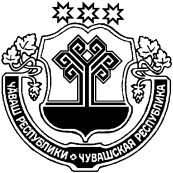 ЧУВАШСКАЯ РЕСПУБЛИКА          ЯНТИКОВСКИЙ РАЙОН СОБРАНИЕ ДЕПУТАТОВ МОЖАРСКОГО СЕЛЬСКОГО  ПОСЕЛЕНИЯ РЕШЕНИЕ 24  августа 2021 № 21/4село МожаркиЧĂВАШ РЕСПУБЛИКИТĂВАЙ РАЙОНĚ МУЧАР ЯЛ ПОСЕЛЕНИЙĚН ДЕПУТАТСЕН ПУХĂВĚ ЙЫШĂНУ24  август 2021   21/4  № Мучар ялě